Year 2All of our work for the next two weeks is based around the book ‘Don’t hog the hedge!’ Please find todays learning tasks below.The table below explains the tasks and you will find the resources underneath. Your child will know which challenge they usually access in each subject and which task will be appropriate for them.  Unless otherwise specified, please complete the tasks in either your home learning book or print out the document below. 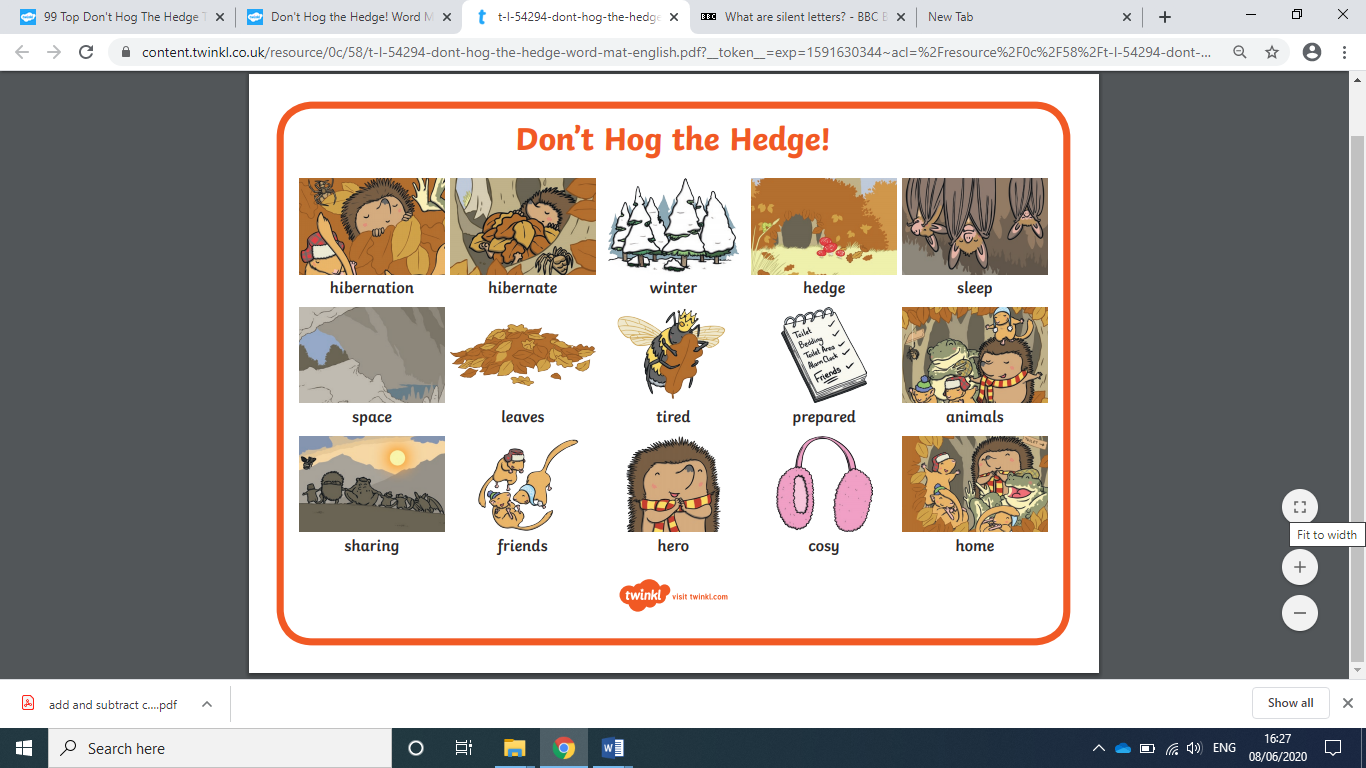 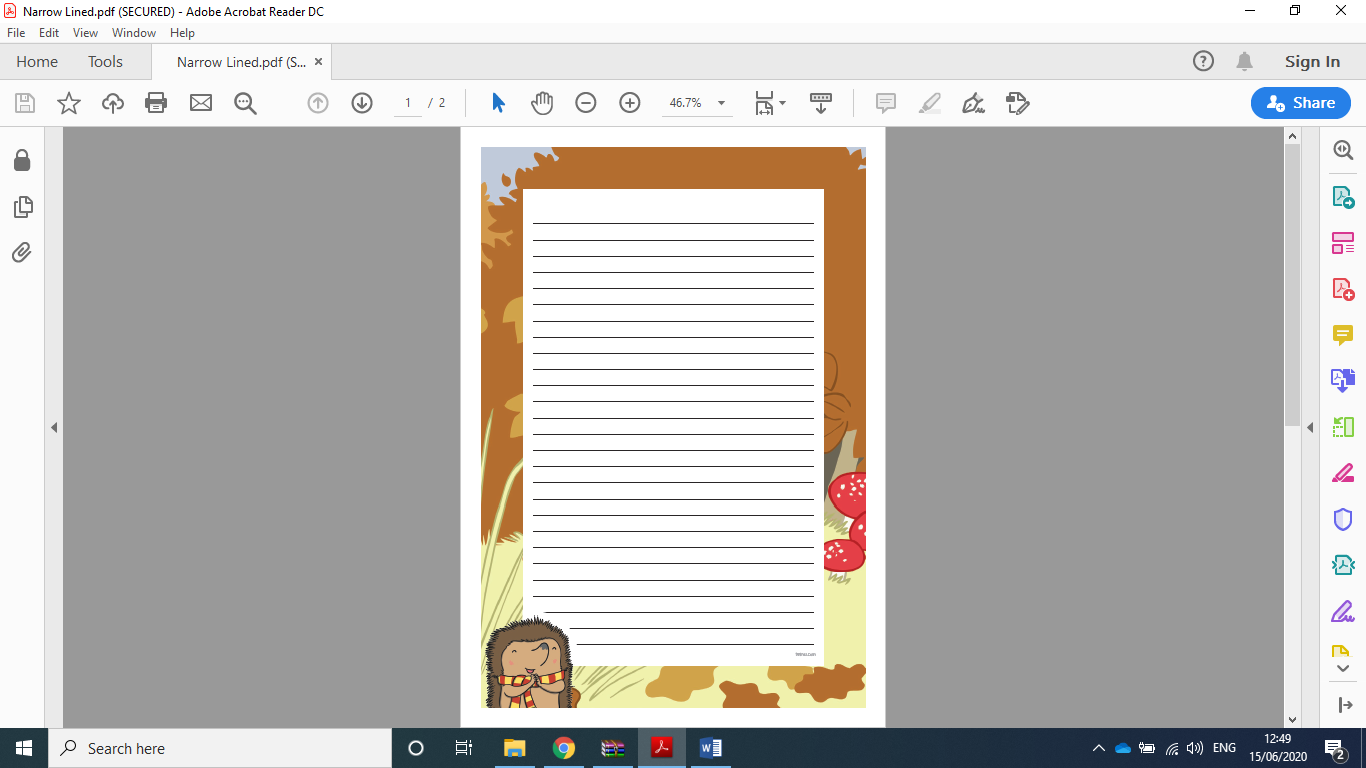 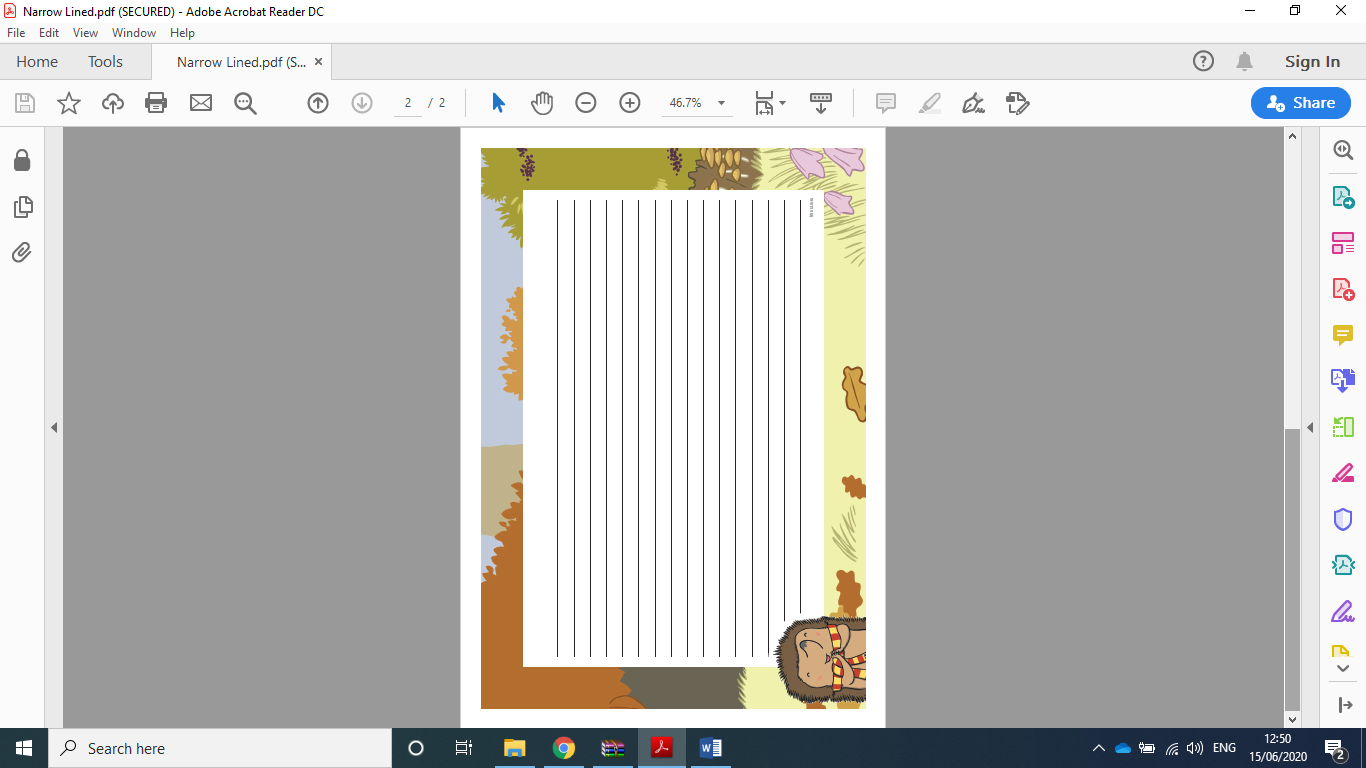 Year group:  2              Date: 26.06.20Year group:  2              Date: 26.06.20Year group:  2              Date: 26.06.20Year group:  2              Date: 26.06.20English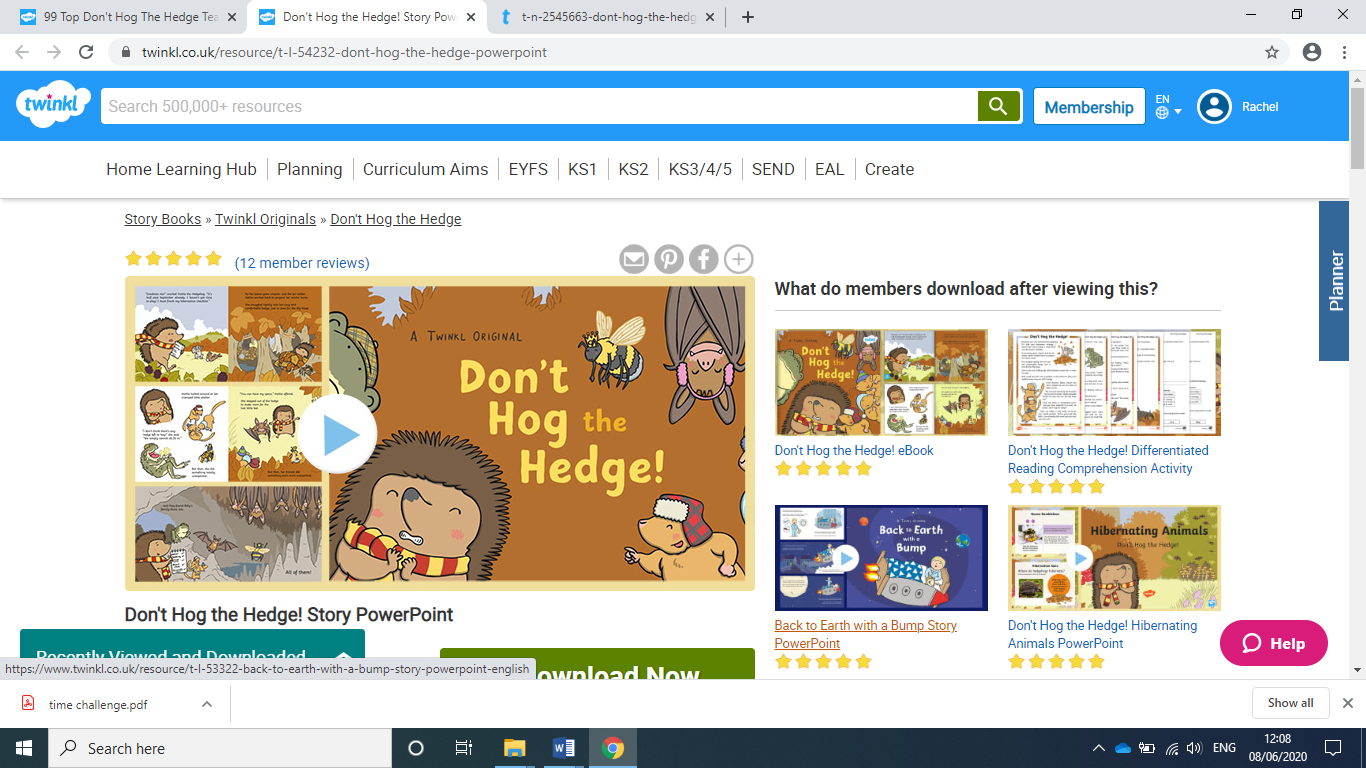 Don’t hog the hedge!Please read the story again or retell it to your family. There is a Powerpoint of the story.Don’t hog the hedge!Please read the story again or retell it to your family. There is a Powerpoint of the story.Don’t hog the hedge!Please read the story again or retell it to your family. There is a Powerpoint of the story.BronzeSilverGoldToday you are going to write your own version of the story – What will the characters do now? Can you use some of the words from the word mat and write in good sentences?  Remember the start, middle and ending of the story.You can use the paper below if you like or write it into your book.Today you are going to write your own version of the story – What will the characters do now? Can you use some of the words from the word mat and write in descriptive sentences?  Remember the start, middle challenge and ending of the story.You can use the paper below if you like or write it into your book.Today you are going to write your own version of the story – What will the characters do now? Can you use some of the words from the word mat and write in a variety of descriptive sentences?  Remember the start, middle challenge and ending of the story.You can use the paper below if you like or write it into your book.MathsWarm Up – follow this link to complete your maths warm up. https://www.topmarks.co.uk/maths-games/mental-maths-train	This is a game linked to the four rules of number +-x ÷Warm Up – follow this link to complete your maths warm up. https://www.topmarks.co.uk/maths-games/mental-maths-train	This is a game linked to the four rules of number +-x ÷Warm Up – follow this link to complete your maths warm up. https://www.topmarks.co.uk/maths-games/mental-maths-train	This is a game linked to the four rules of number +-x ÷BronzeSilverGoldToday are some challenges for you on Education city. Log in using your own details and enjoy the activities set for you in the homework section. Choose which you’d like or play in the normal way to pick your own activities.Today are some challenges for you on Education city. Log in using your own details and enjoy the activities set for you in the homework section. Choose which you’d like or play in the normal way to pick your own activities.Today are some challenges for you on Education city. Log in using your own details and enjoy the activities set for you in the homework section. Choose which you’d like or play in the normal way to pick your own activities.ReadingPhonicsRecord yourself reading your own story and send it in to us or share it on twitter with #KnypersleylovesreadingLog in to Spellingshed and play to boost your score and move up your class leader board.Record yourself reading your own story and send it in to us or share it on twitter with #KnypersleylovesreadingLog in to Spellingshed and play to boost your score and move up your class leader board.Record yourself reading your own story and send it in to us or share it on twitter with #KnypersleylovesreadingLog in to Spellingshed and play to boost your score and move up your class leader board.